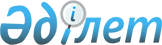 О внесении изменений в приказ Министра финансов Республики Казахстан от 27 февраля 2015 года № 137 "Об утверждении Правил присвоения персональных идентификационных номеров-кодов"Приказ Министра финансов Республики Казахстан от 28 июня 2016 года № 343. Зарегистрирован в Министерстве юстиции Республики Казахстан 28 июля 2016 года № 14019

      ПРИКАЗЫВАЮ:



      1. Внести в приказ Министра финансов Республики Казахстан 

от 27 февраля 2015 года № 137 «Об утверждении Правил присвоения персональных идентификационных номеров-кодов» (зарегистрирован в Реестре государственной регистрации нормативных правовых актов под № 10584, опубликован в информационно-правовой системе «Әділет» 13 мая 2015 года) следующие изменения:



      в Правилах присвоения персональных идентификационных номеров-кодов, утвержденных указанным приказом:



      пункт 3 изложить в следующей редакции:

      «3. Заявители, состоящие на регистрационном учете по месту нахождения (жительства) в соответствующих территориальных подразделениях уполномоченного органа в области оборота нефтепродуктов (далее – территориальные подразделения), подают заявки в электронном виде посредством информационной системы или на бумажном носителе согласно приложению 1 к настоящим Правилам, в зависимости от вида деятельности, в территориальные подразделения на присвоение ПИН-кодов:

      производитель нефтепродуктов – до начала осуществления производства нефтепродуктов;

      импортер нефтепродуктов – до начала осуществления ввоза (в том числе импорта) нефтепродуктов.

      При этом на соответствующий вид бензина, авиационного топлива, дизельного топлива, мазута (далее – нефтепродукт), заявители прилагают копии следующих документов:

      производитель нефтепродуктов – документ о качестве (паспорт), протокол испытаний топлива и (или) декларация о соответствии топлива техническому регламенту Таможенного союза;

      импортер нефтепродуктов – декларация о соответствии топлива техническому регламенту Таможенного союза и (или) документ о качестве (паспорт).»;



      в приложении 2:



      приложение к структуре фасетной системы кодирования изложить в редакции согласно приложению к настоящему приказу.



      2. Комитету государственных доходов Министерства финансов Республики Казахстан (Ергожин Д.Е.) в установленном законодательством порядке обеспечить:

      1) государственную регистрацию настоящего приказа в Министерстве юстиции Республики Казахстан;

      2) в течение десяти календарных дней после государственной регистрации настоящего приказа его направление для опубликования в периодических печатных изданиях и информационно-правовой системе «Әділет»;

      3) в течение пяти рабочих дней со дня получения настоящего приказа от Министерства юстиции Республики Казахстан его направление в Республиканское государственное предприятие на праве хозяйственного ведения «Республиканский центр правовой информации» Министерства юстиции Республики Казахстан для размещения в Эталонном контрольном банке нормативных правовых актов Республики Казахстан;

      4) размещение настоящего приказа на интернет-ресурсе Министерства финансов Республики Казахстан.



      3. Настоящий приказ вводится в действие по истечении десяти календарных дней со дня его первого официального опубликования.      Министр финансов

      Республики Казахстан                       Б. Султанов

Приложение к              

приказу Министра финансов       

Республики Казахстан         

от 28 июня 2016 года № 343     

Приложение               

к структуре фасетной          

системы кодирования                            Коды стран производителей нефтепродуктов                Коды административно-территориальных единиц
					© 2012. РГП на ПХВ «Институт законодательства и правовой информации Республики Казахстан» Министерства юстиции Республики Казахстан
				ПИН–кодНаименование страны производителя нефтепродукта1Страны вне Евразийского экономического союза2Республика Беларусь3Республика Казахстан4Российская Федерация5Республика Кыргызстан6Республика АрменияПИН-кодПИН-кодНаименование административно-территориальных единиц112Акмолинская областьАкмолинская областьАкмолинская область001001город Кокшетау002002Аккольский район003003Астраханский район004004Атбасарский район005005Сандыктауский район006006Аршалынский район007007Ерейментауский район008008Егиндыкольский район009009Коргалжынский район010010Буландинский район011011Целиноградский район012012Шортандинский район013013город Степногорск014014Жаркаинский район015015Есильский район016016Жаксынский район017017Зерендинский район018018Бурабайский район019019Енбекшилдерский район020020СЭЗ БурабайАктюбинская областьАктюбинская областьАктюбинская область021город Актобегород Актобе022Алгинский районАлгинский район023Байганинский районБайганинский район024Айтекбийский районАйтекбийский район025Иргизский районИргизский район026Каргалинский районКаргалинский район027Мартукский районМартукский район028Мугалжарский районМугалжарский район029Темирский районТемирский район030Уилский районУилский район031Хобдинский районХобдинский район032Хромтауский районХромтауский район033Шалкарский районШалкарский районАлматинская областьАлматинская областьАлматинская область034город Талдыкоргангород Талдыкорган035Балхашский районБалхашский район036Жамбылский районЖамбылский район037Илийский районИлийский район038Карасайский районКарасайский район039Раимбекский районРаимбекский район040Талгарский районТалгарский район041Уйгурский районУйгурский район042Енбекшиказахский районЕнбекшиказахский район043город Капчагайгород Капчагай044Аксуский районАксуский район045Алакольский районАлакольский район046Каратальский районКаратальский район047Кербулакский районКербулакский район048Коксуский районКоксуский район049Панфиловский районПанфиловский район050Саркандский районСаркандский район051Ескельдинский районЕскельдинский район052город Текелигород ТекелиАтырауская областьАтырауская областьАтырауская область053город Атыраугород Атырау054Курмангазинский районКурмангазинский район055Индерский районИндерский район056Исатайский районИсатайский район057Кзылкогинский районКзылкогинский район058Макатский районМакатский район059Махамбетский районМахамбетский район060Жылойский районЖылойский районВосточно-Казахстанская областьВосточно-Казахстанская областьВосточно-Казахстанская область061город Усть-Каменогорскгород Усть-Каменогорск062Катон-Карагайский районКатон-Карагайский район063Глубоковский районГлубоковский район064Зайсанский районЗайсанский район065Курчумский районКурчумский район066Тарбагатайский районТарбагатайский район067Уланский районУланский район068Шемонаихинский районШемонаихинский район069Зыряновский районЗыряновский район070город Риддергород Риддер071Абайский районАбайский район072Аягузский районАягузский район073Бескарагайский районБескарагайский район074Бородулихинский районБородулихинский район075Жарминский районЖарминский район076Кокпектинский районКокпектинский район077город Курчатовгород Курчатов078Урджарский районУрджарский район079город Семейгород СемейЖамбылская областьЖамбылская областьЖамбылская область080город Таразгород Тараз081Жамбылский районЖамбылский район082Жуалынский районЖуалынский район083Кордайский районКордайский район084район имени Турара Рыскуловарайон имени Турара Рыскулова085Меркенский районМеркенский район086Мойынкумский районМойынкумский район087Сарысуйский районСарысуйский район088Байзакский районБайзакский район089Талласский районТалласский район090Шуский районШуский районЗападно-Казахстанская областьЗападно-Казахстанская областьЗападно-Казахстанская область091город Уральскгород Уральск092Бурлинский районБурлинский район093Джаныбекский районДжаныбекский район094Джангалинский районДжангалинский район095Зеленовский районЗеленовский район096Казталовский районКазталовский район097Каратобинский районКаратобинский район098Сырымский районСырымский район099Таскалинский районТаскалинский район100Теректинский районТеректинский район101Букейординский районБукейординский район102Акжаикский районАкжаикский район103Чингирлауский районЧингирлауский районКарагандинская областьКарагандинская областьКарагандинская область104город Карагандагород Караганда105Абайский районАбайский район106Каркаралинский районКаркаралинский район107Нуринский районНуринский район108Осакаровский районОсакаровский район109город Сараньгород Сарань110город Темиртаугород Темиртау111Бухар-Жырауский районБухар-Жырауский район112город Шахтинскгород Шахтинск113Октябрьский район г. КарагандыОктябрьский район г. Караганды114район имени Казыбек би г. Карагандырайон имени Казыбек би г. Караганды115Актогайский районАктогайский район116Жанааркинский районЖанааркинский район117Улытауский районУлытауский район118Шетский районШетский район119город Балхашгород Балхаш120город Жезказгангород Жезказган121город Приозерскгород Приозерск122город Каражалгород Каражал123город Сатпаевгород СатпаевКызылординская областьКызылординская областьКызылординская область124город Кызылордагород Кызылорда125Аральский районАральский район126Казалинский районКазалинский район127Кармакчинский районКармакчинский район128Жалагашский районЖалагашский район129Сырдарьинский районСырдарьинский район130Шиелийский районШиелийский район131Жанакорганский районЖанакорганский районКостанайская областьКостанайская областьКостанайская область132город Костанайгород Костанай133Алтынсаринский районАлтынсаринский район134Мендыкаринский районМендыкаринский район135Житикаринский районЖитикаринский район136Камыстинский районКамыстинский район137Карасуский районКарасуский район138Карабылыкский районКарабылыкский район139Костанайский районКостанайский район140Узункольский районУзункольский район141Наурзумский районНаурзумский район142Денисовский районДенисовский район143Аулиекольский районАулиекольский район144Тарановский районТарановский район145Сарыкольский районСарыкольский район146Федоровский районФедоровский район147город Лисаковскгород Лисаковск148город Рудныйгород Рудный149Амангельдинский районАмангельдинский район150Жангельдинский районЖангельдинский район151город Аркалыкгород АркалыкМангистауская областьМангистауская областьМангистауская область152Мунайлинский районМунайлинский район153Бейнеуский районБейнеуский район154Каракиянский районКаракиянский район155Мангистауский районМангистауский район156Тупкараганский районТупкараганский район157город Жанаозенгород Жанаозен158Морпорт АктауМорпорт АктауПавлодарская областьПавлодарская областьПавлодарская область159город Павлодаргород Павлодар160Актогайский районАктогайский район161Баянаульский районБаянаульский район162Железинский районЖелезинский район163Иртышский районИртышский район164Качирский районКачирский район165Лебяжинский районЛебяжинский район166Майский районМайский район167Павлодарский районПавлодарский район168Успенский районУспенский район169Щербактинский районЩербактинский район170город Аксугород Аксу171город Экибастузгород ЭкибастузСеверо-Казахстанская областьСеверо-Казахстанская областьСеверо-Казахстанская область172Кызылжарский районКызылжарский район173район имени М. Жумабаеварайон имени М. Жумабаева174Жамбылский районЖамбылский район175Есильский районЕсильский район176Мамлютский районМамлютский район177район имени Шал акынарайон имени Шал акына178Аккайынский районАккайынский район179Тимирязевский районТимирязевский район180Айыртауский районАйыртауский район181Акжарский районАкжарский район182Тайыншинский районТайыншинский район183Уалихановский районУалихановский район184Район имени Габита МусреповаРайон имени Габита МусреповаЮжно-Казахстанская областьЮжно-Казахстанская областьЮжно-Казахстанская область185город Шымкентгород Шымкент186Байдибекский районБайдибекский район187Ордабасинский районОрдабасинский район188Отрарский районОтрарский район189Казыгуртский районКазыгуртский район190Толебийский районТолебийский район191Мактааральский районМактааральский район192Сайрамский районСайрамский район193Сарыагашский районСарыагашский район194Сузакский районСузакский район195Тюлькубасский районТюлькубасский район196Шардаринский районШардаринский район197город Арысьгород Арысь198город Кентаугород Кентау199город Туркестангород Туркестан200Аль-Фарабийский районАль-Фарабийский район201Абайский районАбайский район202Енбекшинский районЕнбекшинский районгород Алматыгород Алматыгород Алматы203город Алматыгород Алматы204Ауэзовский районАуэзовский район205Бостандыкский районБостандыкский район206Жетысуйский районЖетысуйский район207Турксибский районТурксибский район208Алмалинский районАлмалинский район209Медеуский районМедеуский район210Алатауский районАлатауский районгород Астанагород Астанагород Астана211город Астанагород Астана212Алматинский районАлматинский район213Сарыаркинский районСарыаркинский район214Есильский районЕсильский район215район «Астана - жаңа қала»район «Астана - жаңа қала»Северо-Казахстанская областьСеверо-Казахстанская областьСеверо-Казахстанская область216город Петропавловскгород ПетропавловскМангистауская областьМангистауская областьМангистауская область217город Актаугород АктауЮжно-Казахстанская областьЮжно-Казахстанская областьЮжно-Казахстанская область218СЭЗ ОнтустикСЭЗ Онтустик219Каратауский районКаратауский районгород Алматыгород Алматыгород Алматы220Наурызбайский районНаурызбайский район